Provozní řád veřejného dětského hřiště při Farské Louce v Lomnici nad Lužnicí Tento provozní a návštěvní řád je bezvýhradně závazný pro všechny návštěvníky a    	uživatele hřiště.2.	Zřizovatelem a provozovatelem hřiště je Město Lomnice nad Lužnicí.3. 	Provozní doba je:duben – říjen       	8:00 – 20:00 hod.listopad – březen 	8:00 – 17:00 hod.4.	Užívání hřiště, jeho vybavení a zařízení je určeno pro věkovou hranici: a) 3 – 12 (60 kg) let. b) 3 – 15 let v prostoru vymezeném brankami.     	Starší osoby nemají na vybavení a zařízení hřiště přístup, mimo osob vykonávající     	dozor a dohled nad dětmi.5.	Dětem mladším 6 let je vstup na dětské hřiště, užívání herních prvků a vybavení 	dětského hřiště povoleno jen v doprovodu a pod trvalým dozorem rodičů, zákonného 	zástupce či jiné odpovědné osoby.6.	Osobám podnapilým, pod vlivem omamných a psychotropních látek je vstup zakázán.7.	Pobyt na dětském hřišti a herních prvcích je na vlastní nebezpečí uživatele, za děti ručí rodiče, odpovědný zástupce či jiná dítě doprovázející dospělá osoba.8.	Úmyslné poškození, zničení nebo znečištění dětského hřiště a herních prvků jetrestné. Každý kdo způsobí poškození dětského hřiště je povinen uhradit  vzniklou škodu ve prospěch provozovatele. Každý návštěvník je povinen:seznámit se s provozním řádem a tento dodržovat, dbát na pořádek, čistotu a bezpečnost a dodržovat pravidla slušného chovánídospělá osoba je povinna předtím, než se dítě dostane do kontaktu s herními prvky, toto zařízení překontrolovat, je-li z hlediska bezpečnosti hrajících si dětí v pořádku, v případě zjištění, že je stavem dětského hřiště ohrožena bezpečnost dětí, nesmí dospělá osoba připustit, aby je dítě používalošetřit a chránit prostory i vybavení hřištězajistit si proti krádeži veškeré své věci vnesené na hřiště, provozovatel neručí za odcizení nebo ztrátu těchto věcíNávštěvníkům je zakázáno:  je výslovně zakázáno klouzání se hlavou dolů a ve stoje  houpání se na houpačkách bez přidržování se oběma rukama, popř. vyskakování ze sedátka za pohybu  přechody přes mosty sestav bez přidržování se madla alespoň jednou rukou  vylézání nad úroveň podlahy věží  přelézání zábran a zábradlí  provádět bez souhlasu provozovatele jakékoliv úpravy nebo neodborné zásahy s vybavením a zařízením dětského hřiště  používání zařízení dětského hřiště nad rámec běžného užívání, přičemž běžným užíváním se rozumí takové užívání, které je pro herní prvek dané a provozovatel neručí za případné následky nesprávného a zakázaného užívání  vstup na dětské hřiště pokud je herní zařízení nebo vybavení hřiště kluzké nebo je jeho povrch namrzlý  odkládat a vyhazovat odpadky mimo místa k tomu určená a jakkoliv znečisťovat hřiště a jeho okolí  kouřit, konzumovat alkohol, užívat omamné, toxické a psychotropní látky  stanovat, nocovat nebo manipulovat s otevřeným ohněm  vstup se psy a jinými zvířaty!  pohybovat se v prostoru dětského hřiště na kolech, kolečkových bruslích, skateboardu apod.Provozovatel nenese odpovědnost za škody vzniklé nedodržováním tohoto řádu a ostatních předpisů.Nedílnou součástí tohoto provozního řádu jsou „POKYNY PRO PROVOZ, KONTROLU A ÚDRŽBU HERNÍCH SESTAV“ – příloha č. 1V případě nerespektování provozního řádu si majitel a provozovatel vyhrazuje právo vykázat porušovatele z prostoru dětského hřiště.Případné poškození dětského hřiště oznamte neprodleně na Městský úřad Lomnice n/Luž., vedoucí organizační složky: Správa a údržba majetku města tel.: 797 979 379, 606 063 143; 						     Technický dozor tel.: 724 167 967důležitá telefonní čísla:     	záchranná služba 155		hasiči 150policie 158 			tísňová linka 112Tento provozní řád dětského hřiště při Farské Louce v Lomnici nad Lužnicí byl schválen Radou města Lomnice nad Lužnicí dne:  30.7.2015 usnesením číslo 09/30/R/2015. Karel Zvánovec  starosta městapříloha č. 1POKYNY PRO PROVOZ, KONTROLU A ÚDRŽBU HERNÍCH SESTAV Pokyny pro provoz, kontrolu a údržbu herních prvků sestav dětského hřiště jsou určeny pro provozovatele hřišť. Ti jsou povinni se těmito pokyny řídit.V zájmu bezpečnosti při hře se pokyny dodržují po celou dobu funkčnosti jednotlivých herních prvků zařízení hřiště včetně bezpečnostní plochy jeho povrchu.Jakékoliv změny v konstrukci nebo povrchu provádí pouze výrobce nebo pověřená servisní organizace.VŠEOBECNÉ INFORMACE O VÝROBKUURČENÍ ZAŘÍZENÍJednotlivé herní prvky jsou určeny pro děti ve věku od 3 let a jsou navrhovány pro zatěžování dětmi do věku 14 let (60 kg).Herní prvky jsou konstruovány v souladu s podmínkami, stanovenými normou ČSN EN 1176. Na základě této normy jsou také veškeré prvky certifikovány.POPIS HERNÍHO SYSTÉMUVariabilní sestava se může skládat z lepených hranolů a ocelových profilů, doplněná herními prvky z ocelových trubek, plastových deskových dílců, lan s ocelovým kordem, plastových skluzů a široké škály doplňků. Jedná se o systém jednotlivých prvků, navržený do oblastí veřejného sektoru s vysokými požadavky na estetiku a odolnost. MATERIÁLY NOSNÝCH KONSTRUKCÍNosná konstrukce je z opracovaných lepených smrkových hranolů, osazených do ocelových patek. Spoje jsou provedeny ocelovým pozinkovaným spojovacím materiálem, dimenzovaným podle míry a způsobu zatěžování.Kotvení je provedeno zabetonováním ocelových patek v nezámrzné hloubce, které jsou chráněny proti korozi žárovým zinkováním.MATERIÁLY HERNÍCH PRVKŮHerní prvky tvoří přímé a ohýbané ocelové trubky. Plošné prvky jsou z voděodolné překližky, případně z vysokomolekulárního polyetylenu nebo gumy. Pohyblivé komponenty a veškeré kování je z pozinkované oceli. Lanové a síťové prvky jsou tvořeny lany s více pramenným ocelovým jádrem s hliníkovými nebo plastovými doplňky. Skluzy jsou plastové. Spoje ocelových trubek jsou provedeny ze speciálně navržených ocelových prvků.OZNAČENÍ VÝROBKUHerní sestavy jsou řádně označeny dle požadavků normy ČSN EN 1176. Označení herního zařízení je povinné u každého výrobku, uvedeného na vnitřní i zahraniční trh. Rok výroby odpovídá aktuální produkci. Označení, materiálové zpracování, jeho rozměry a umístění jsou volitelné úměrně k velikosti výrobku, čitelnosti údajů a předpokládanému stupni vandalismu, kterému bude prvek vystaven při užívání. Pro název zařízení je velikost písma min. 3,2 mm, ostatní údaje na štítku z důvodu čitelnosti větší než 1,5 mm.Příklad provedení výrobního štítku z eloxovaného hliníkového plechu. Štítek je nanýtován na konstrukci herního prvku.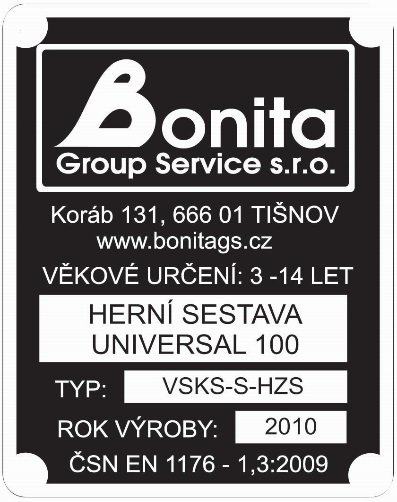 MONTÁŽ A DEMONTÁŽ, LIKVIDACE ZAŘÍZENÍMontáž a demontáž herních sestav provádí pouze specializovaná firma. Při likvidaci herní sestavy po době ukončení životnosti je nutné postupovat podle platného zákona o odpadech.Montáž zařízení:stavební prostor je vymezen v místě instalace, pracovní činnost se provádí výhradně ve stavebním prostorumontáž provádí výhradně odborně vyškolení pracovníci podle dokumentace firmy a dodavatele povrchumontáž je nutné provádět s vyloučením vstupu uživatelů – dětí, jejich rodičů a dalších nezainteresovaných osob. Ten, kdo tuto činnost provádí, je povinen vstupu účinně bránit, minimum je písemné upozorněnípro montáž jednotlivých zařízen se používá běžné nářadí ruční nebo elektrické, podle možnosti.Výrobek je povrchově upraven před montáží. Případná poškození povrchové úpravy je nutno opravit identickým nátěrem, s ohledem na materiál dopadové plochyDůležité:Před předáním hřiště a jeho zařízení je nutno z prostoru odstranit vše, co bylo při montáži používáno. Veškeré odpady, vzniklé při montáži je nutno uložit nebo zlikvidovat v souladu  s požadavky zákona o odpadech v platném znění.Pověřený pracovník pro kompletní instalaci hřiště zkontroluje. To znamená stabilitu herního komplexu, kryty u spojovacích materiálů, stav povrchové úpravy zařízení. Zabezpečí případné nutné opravy a úpravy a dokončení úklidu. Po kontrole je hřiště připraveno pro předání.Předání hřiště, písemnou formou, provede odpovědný pracovník firmy. Při předání rovněž odevzdá zástupci odběratele „Pokyny pro provoz, kontrolu a údržbu hřiště a jeho zařízení“.POKYNY PRO PROVOZ DĚTSKÉHO HŘIŠTĚOZNAČENÍ A NUTNÉ TEXTY PRO INFORMAČNÍ TABULITabule je umístěna na viditelném místě vedle vstupu na hřiště, případně ve směru přístupu samostatně. Zařízení hřiště je certifikováno podle ČSN EN 1176-1:2000, ČSN EN 1177:1998.Zakázané způsoby použití:zákaz nosit na hrací plochu jídlo a pitízákaz nosit na hrací plochu zapalovač, sirky, nože a jiné ostré předmětyzákaz běhání a šplhání po skluzavce v opačném směruzákaz vstupu na herní prvek s oblečením se šňůrkamizákaz vstupu na herní prvek s přilbouzákaz kouřeníPOKYNY PRO PŘÍPAD ÚRAZUPokud dojde k úrazu, musí provozovatel zabezpečit minimálně následující údaje:datum a čas, kdy k nehodě došlověk (datum narození) a pohlaví dítětestav oblečení dítěte, kterému se úraz stalco mělo obuto oděv spodní části těla (popíšou se visící a odstávající části)oděv horní části těla (popíšou se visící a odstávající části)způsob upevnění pokrývky hlavy a její definicejiné údaje, týkající se oděvu nebo stavu postiženého úrazemidentifikace zařízení, na kterém se nehoda stalakdo byl v době nehody přítomen, jestli bylo dítě pod dozorem dospělé osobyjak se nehoda stalaco se stalo v průběhu nehody (k jakému poranění došlo a která část těla byla poraněna)jak se k nehodě vyjádřily osoby přítomné v době nehodyco bylo podniknuto po nehoděPOKYNY PRO KONTROLU DĚTSKÉHO HŘIŠTĚProvozovatel je povinen provádět pravidelné kontroly, zohledňující charakter hřiště, věkovou hranici uživatelů a intenzitu provozu. Kontroly musí být zaznamenány písemně, vhodnou formou. Kontroly se provádí podle potřeby, vyplývající z umístění zařízení, technické náročnosti, frekvence používání a míry případného vandalismu na konkrétním stanovišti dětského hřiště. Musí být prováděny pravidelně podle druhu kontrol a tak, jak je uvedeno dále.BĚŽNÁ KONTROLASpočívá ve vizuálním posouzení stavu zařízení a povrchu hřiště. Proškolený pracovník provede kontrolu:stavu zařízení, tj. zda nedošlo k poškození jednotlivých dílů, uvolnění konstrukce, mechanických spojů mezi jednotlivými díly, opotřebení sítí, v případě že jsou instalovány, uvolnění povrchu žlabu skluzavky pokud je instalována, kontrolu zda na dřevěných částech zařízení nejsou ostřiny.povrchů tlumící pád. V případě sypkých volně přesunutelných povrchů (písek, kačírek) je nutná kontrola výšky násypu. Výšku sypkého povrchu určuje spodní hrana stojky, nebo výšková ryska viditelně vyznačená na stojce.stavu povrchu plochy hřiště, především z hlediska výskytu cizích předmětůstavu a čitelnosti Provozního řádu hřištěV případě že pracovník při kontrole zjistí závadu, která by mohla být nebezpečná, zabezpečí zařízení proti vstupu dětí a sdělí odpovědnému pracovníkovi charakter závady a opatření přijatá pro bezpečnost provozu.Doporučená četnost kontroly je minimálně 1x za 2 týdny, s přihlédnutím k frekvenci užívání a charakteru místa instalace.PROVOZNÍ KONTROLASpočívá v činnostech běžné kontroly, dále důkladné kontrole celé sestavy a fyzickým zatížením exponovaných částí se prověřuje stav nejvíce zatížených spojů, pevnost konstrukce, apod. Proškolený pracovník provede kontrolu:stability a stavu namáhaných spojů, úchytů a příčných lišt výlezů, sítí pokud jsou instalovány, otvorů v konstrukcích a hranpovrchu konstrukcí a prvků z hlediska opotřebeníokolí všech zařízení vyvolávajících nucený pohyb (skluzy, houpačky) zda nedošlo ke změnám na konstrukci z hlediska zachycení části oděvu a prstůDoporučená četnost kontroly je minimálně 1x za 3 měsíce, s přihlédnutím k frekvenci užívání a charakteru místa instalace.Běžnou a provozní kontrolu provádí osoba s odpovídající kvalifikací, určená provozovatelem.HLAVNÍ KONTROLANa základě výsledků hlavní kontroly se posoudí četnost předcházejících druhů kontrol a případně se upraví plán běžných a provozních kontrol na následující období. Pověřený pracovník provede:komplexně zhodnotí stav zařízení hřiště a povrchu hřiště, opotřebení jednotlivých prvků zařízenízjištěné nedostatky posoudí z hlediska celkové doby provozu a jejich opakovatelnostipodá návrh na opatření ke zvýšení bezpečnosti hřiště a herních sestav, vyplývající ze záznamů běžné a provozní kontroly a vlastních zjištěníU nových zařízení je nutno zvlášť pečlivě provést hlavní kontrolu. Kontrolu je nutné dle ČSN 1176 vykonávat min. 1x ročně.UPOZORNĚNÍ PROVOZOVATELEProvádění povinných ročních odborných technických kontrol (OTK) musí provádět oprávněná osoba (výrobce nebo revizní technik). Vzhledem k tomu, že dochází ke stálému doplňování norem a zvláště proto, že zachování bezpečnosti je prvořadým úkolem a povinností provozovatele, doporučuje se spolupracovat na kontrolách hřišť s výrobcem a certifikovanými revizními techniky. Především výrobce a školený technik disponuje stále aktuálními informacemi z oblasti legislativy a provozu dětských hřišť.ZÁZNAM O KONTROLE A ÚDRŽBĚProvozovatel je povinen vést a uchovávat záznamy o kontrolách. Tyto záznamy jsou podkladem pro hlavní kontrolu, jsou požadovány v případě šetření o úrazu a jsou podmínkou pro posouzení vad v rámci reklamačního řízení.POKYNY PRO ÚDRŽBU A OPRAVU DĚTSKÉHO HŘIŠTĚÚdržba a opravy:musí být provedeny v souladu s požadavky ČSN EN 1176, 1177 a pokyny výrobceje nutno provádět s vyloučením vstupu uživatelů – dětí, jejich rodičů a dalších zainteresovaných osobzajistí provozovateli bezpečnost a funkčnost zařízení po celou dobu jeho užíváníjsou vykonávány v přímé návaznosti na pravidelné kontroly a zjištěné skutečnosti nebo požadavky v zápisechpracovníci provádějící údržbu a opravy musí být kvalifikovaní k danému charakteru práce, měli by disponovat dostatečnými informacemi o svých úkolech, výrobku a kompetencích, včetně vyplývající odpovědnosti vyměňované díly musí odpovídat specifikacím výrobce. Výrobce garantuje užití původních certifikovaných komponentů bez narušení statiky a funkce hřištěROZSAH BĚŽNÉ ÚDRŽBYodstranění střepů či jiných znečisťujících předmětů z plochy a zařízení hřiště (při běžné vizuální kontrole)čištění povrchu herního zařízení od nečistotutažení šroubových spojů, doplnění ochranných krytek (při provozní kontrole)přetření a opětovná úprava povrchůúprava povrchů tlumící náraz (při provozní kontrole)doplnění sypkého materiálu dle značek od výrobce (při provozní kontrole)oprava, popř. odstraněni závad snižující bezpečnosti provozování hřištěpromazání ložisek (1x ročně)OPRAVA POVRCHU DŘEVĚNÝCH ČÁSTÍPro prodloužení životnosti nátěrů je třeba povrchovou úpravu udržovat.Aplikaci nátěrů neprovádějte v těchto případech:pokud je teplota výrobku a okolí nižší než +5°C a vyšší než 30°Cpokud je povrch mokrýPostup při opravě dřevěných povrchů opatřených nátěrem.Při provádění povrchových úprav je nutné věnovat pozornost přípravě povrchu, vlhkosti dřeva a klimatickým podmínkám prostředí. Vlhkost dřeva by měla přesáhnout 16%, teplota vzduchu min. 5°C a relativní vlhkost vzduchu max. 70%.Pracovní postup:očištění povrchuoprava prasklin a poškozených míst u drobných poškození (vytmelením), nebo truhlářské vyspravení dřevěnou „záplatou“ z téhož materiálu jako podklad u poškození většího rozsahupřebroušení brusným papírem zrnitosti P150aplikace vhodné nátěrové hmoty, která musí být kompatibilní s původním nátěrem (přesné informace od výrobce)nechat zaschnout (24 hodin)Nátěrové hmoty se nanáší min. ve dvou vrstvách. Technologie přípravy podkladového povrchu před aplikací opravné nátěrové hmoty a samotná aplikace může být pro každý použitý nátěrový materiál rozdílná, proto při provádění povrchových úprav dodržujte pokyny výrobce nátěrové hmoty! Provádění rozsáhlejších oprav povrchové úpravy je vhodné svěřit specializované firmě. Upozornění:Opravené místo může mít odlišný odstín od původního okolí. Tento rozdíl nemá vliv na funkci zařízení a není důvodem k uplatnění reklamace.OPRAVA POVRCHU KOVOVÝCH ČÁSTÍPřed aplikací opravného nátěru se musí v první fázi zhodnotit rozsah místa poškození, reálné atmosférické podmínky v průběhu aplikace – teplota okolí a vzduchuAplikaci nátěrů neprovádějte v těchto případech:pokud je teplota výrobku a okolí nižší než +5°C a vyšší než 30°Cpokud je povrch mokrýPostup při opravě povrchů opatřených vypalovaným práškovým lakemmechanicky očistit poškozené místo až na kov (povrch musí být čistý a suchý)odmastit technickým benzínempřestříkání poškozeného povrchu nátěrovou hmotou (dle druhu povrchové úpravy) dodanou firmou Bonita nechat zaschnout 24 hodinTechnologie přípravy podkladového povrchu před aplikací opravné nátěrové hmoty a samotná aplikace může být pro každý použitý nátěrový materiál rozdílná, proto při provádění povrchových úprav dodržujte pokyny výrobce nátěrové hmoty! Provádění rozsáhlejších oprav povrchové úpravy je vhodné svěřit specializované firmě.  Upozornění:Opravené místo může mít odlišný odstín od původního okolí. Tento rozdíl nemá vliv na funkci zařízení a není důvodem k uplatnění reklamace.UPOZORNĚNÍ PRO PROVOZOVATELEVzhledem ke stálému doplňování norem a zvláště pro zachování bezpečnosti, doporučuje se spolupracovat na údržbě a opravách hřišť s výrobcem, případně jím pověřenými firmami nebo osobami, které disponují aktuálními informacemi z oblasti legislativy a provozu a originálními komponenty a náhradní díly.ZÁVĚREČNÁ DOPORUČENÍV zájmu bezpečnosti dětí, pro zachování správné funkčnosti herních sestav a pro prodloužení životnosti dětského hřiště, dodržujte tyto pokyny po celou dobu užívání tohoto zařízení!